 19       6 club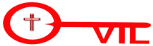 19      6 club1 x 6 =2 x 6 =3 x 6 =4 x 6 =5 x 6 =6 x 6 =7 x 6 =8 x 6 =9 x 6 =10 x 6 =11 x 6 =12 x 6 =1 x 6 =2 x 6 =3 x 6 =4 x 6 =5 x 6 =6 x 6 =7 x 6 =8 x 6 =9 x 6 =10 x 6 =11 x 6 =12 x 6 =